ПРОТОКОЛ № _____Доп. Вр.                    в пользу                                           Серия 11-метровых                    в пользу                                            Подпись судьи : _____________________ /_________________________ /ПредупрежденияУдаленияПредставитель принимающей команды: ______________________ / _____________________ Представитель команды гостей: _____________________ / _________________________ Замечания по проведению игры ______________________________________________________________________________________________________________________________________________________________________________________________________________________________________________________________________________________________________________________________________________________________________________________________________________________________________________________________________________________________________________________________Травматические случаи (минута, команда, фамилия, имя, номер, характер повреждения, причины, предварительный диагноз, оказанная помощь): _________________________________________________________________________________________________________________________________________________________________________________________________________________________________________________________________________________________________________________________________________________________________________________________________________________________________________Подпись судьи:   _____________________ / _________________________Представитель команды: ______    __________________  подпись: ___________________    (Фамилия, И.О.)Представитель команды: _________    _____________ __ подпись: ______________________                                                             (Фамилия, И.О.)Лист травматических случаевТравматические случаи (минута, команда, фамилия, имя, номер, характер повреждения, причины, предварительный диагноз, оказанная помощь)_______________________________________________________________________________________________________________________________________________________________________________________________________________________________________________________________________________________________________________________________________________________________________________________________________________________________________________________________________________________________________________________________________________________________________________________________________________________________________________________________________________________________________________________________________________________________________________________________________________________________________________________________________________________________________________________________________________________________________________________________________________________________________________________________________________________________________________________________________________________________________________________________________________________________________________________________________________________________________________________________________________________________________________________________________________________________________________________________________________________________________________Подпись судьи : _________________________ /________________________/ 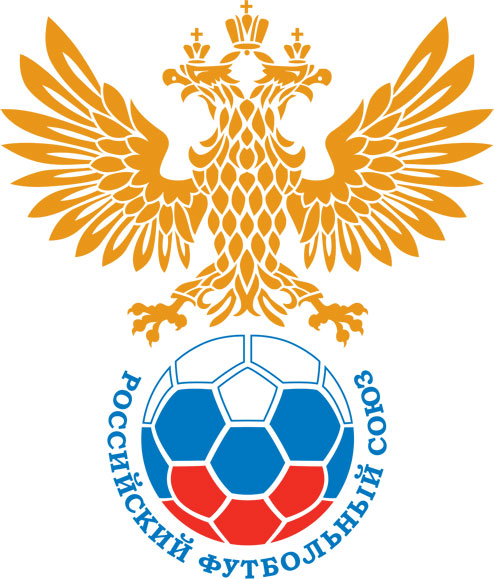 РОССИЙСКИЙ ФУТБОЛЬНЫЙ СОЮЗМАОО СФФ «Центр»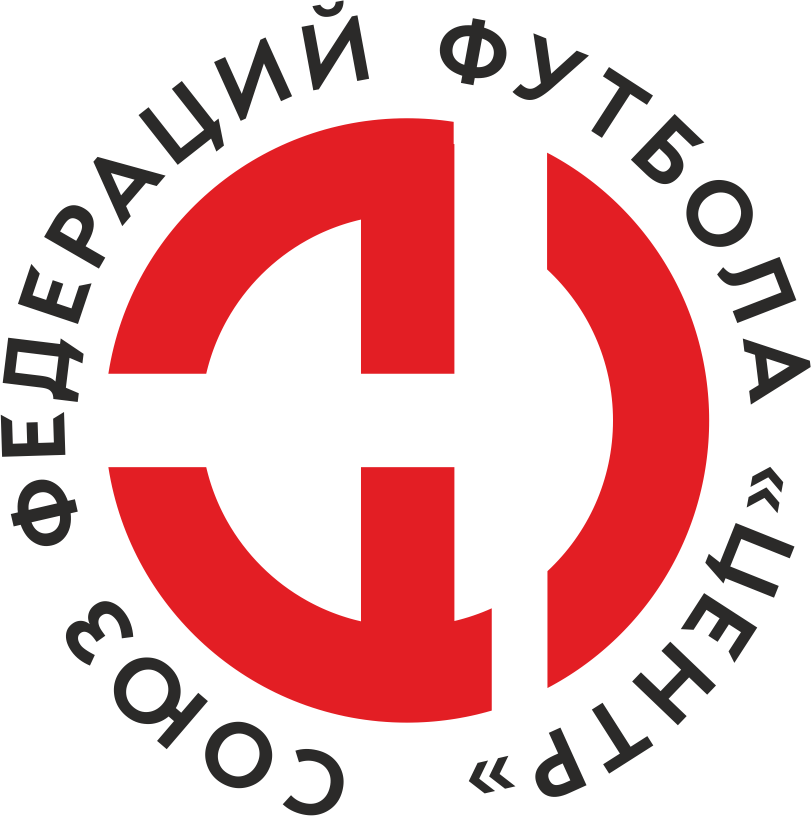    Первенство России по футболу среди команд III дивизиона, зона «Центр» _____ финала Кубка России по футболу среди команд III дивизиона, зона «Центр»Стадион «Динамо» (Брянск)Дата:29 июня 2023БГУОР-АгроТрейд (Брянск)БГУОР-АгроТрейд (Брянск)БГУОР-АгроТрейд (Брянск)БГУОР-АгроТрейд (Брянск)Металлург-Оскол (Старый Оскол)Металлург-Оскол (Старый Оскол)команда хозяевкоманда хозяевкоманда хозяевкоманда хозяевкоманда гостейкоманда гостейНачало:13:00Освещение:ЕстественноеЕстественноеКоличество зрителей:100Результат:0:4в пользуМеталлург-Оскол (Старый Оскол)1 тайм:0:2в пользув пользу Металлург-Оскол (Старый Оскол)Судья:Латынцев Никита  (Воронеж)кат.2 кат.1 помощник:Коренков Кирилл (Калуга)кат.2 кат.2 помощник:Сисикин Кирилл (Калуга)кат.2 кат.Резервный судья:Резервный судья:кат.2 кат.Инспектор:Присяжнюк Максим Александрович (Брянск)Присяжнюк Максим Александрович (Брянск)Присяжнюк Максим Александрович (Брянск)Присяжнюк Максим Александрович (Брянск)Делегат:СчетИмя, фамилияКомандаМинута, на которой забит мячМинута, на которой забит мячМинута, на которой забит мячСчетИмя, фамилияКомандаС игрыС 11 метровАвтогол0:1Алексей ВойченкоМеталлург-Оскол (Старый Оскол)270:2Алексей ВойченкоМеталлург-Оскол (Старый Оскол)310:3Александр ЧеркасскихМеталлург-Оскол (Старый Оскол)650:4Денис ЛутайМеталлург-Оскол (Старый Оскол)73Мин                 Имя, фамилия                          КомандаОснованиеРОССИЙСКИЙ ФУТБОЛЬНЫЙ СОЮЗМАОО СФФ «Центр»РОССИЙСКИЙ ФУТБОЛЬНЫЙ СОЮЗМАОО СФФ «Центр»РОССИЙСКИЙ ФУТБОЛЬНЫЙ СОЮЗМАОО СФФ «Центр»РОССИЙСКИЙ ФУТБОЛЬНЫЙ СОЮЗМАОО СФФ «Центр»РОССИЙСКИЙ ФУТБОЛЬНЫЙ СОЮЗМАОО СФФ «Центр»РОССИЙСКИЙ ФУТБОЛЬНЫЙ СОЮЗМАОО СФФ «Центр»Приложение к протоколу №Приложение к протоколу №Приложение к протоколу №Приложение к протоколу №Дата:29 июня 202329 июня 202329 июня 202329 июня 202329 июня 2023Команда:Команда:БГУОР-АгроТрейд (Брянск)БГУОР-АгроТрейд (Брянск)БГУОР-АгроТрейд (Брянск)БГУОР-АгроТрейд (Брянск)БГУОР-АгроТрейд (Брянск)БГУОР-АгроТрейд (Брянск)Игроки основного составаИгроки основного составаЦвет футболок: Синие       Цвет гетр: СиниеЦвет футболок: Синие       Цвет гетр: СиниеЦвет футболок: Синие       Цвет гетр: СиниеЦвет футболок: Синие       Цвет гетр: СиниеНЛ – нелюбительНЛОВ – нелюбитель,ограничение возраста НЛ – нелюбительНЛОВ – нелюбитель,ограничение возраста Номер игрокаЗаполняется печатными буквамиЗаполняется печатными буквамиЗаполняется печатными буквамиНЛ – нелюбительНЛОВ – нелюбитель,ограничение возраста НЛ – нелюбительНЛОВ – нелюбитель,ограничение возраста Номер игрокаИмя, фамилияИмя, фамилияИмя, фамилия71Никита Авдеенко Никита Авдеенко Никита Авдеенко 33Никита Бондаренко	 (к)Никита Бондаренко	 (к)Никита Бондаренко	 (к)13Евгений Мирошкин	 Евгений Мирошкин	 Евгений Мирошкин	 14Денис Швед Денис Швед Денис Швед 21Артур Ефременко Артур Ефременко Артур Ефременко 3Дмитрий Гордеев Дмитрий Гордеев Дмитрий Гордеев 15Виктор Толстых Виктор Толстых Виктор Толстых 12Дмитрий Борвиков  Дмитрий Борвиков  Дмитрий Борвиков  10Павел Самойлов Павел Самойлов Павел Самойлов 17Александр Хлистунов	 Александр Хлистунов	 Александр Хлистунов	 77Алексей Курзин Алексей Курзин Алексей Курзин Запасные игроки Запасные игроки Запасные игроки Запасные игроки Запасные игроки Запасные игроки 19Глеб СеменовГлеб СеменовГлеб Семенов7Илья ПоздняковИлья ПоздняковИлья Поздняков8Никита Игуменщев	Никита Игуменщев	Никита Игуменщев	79Антон ИзотовАнтон ИзотовАнтон Изотов82Даниил ИмамутдиновДаниил ИмамутдиновДаниил Имамутдинов69Никита ЩевелевНикита ЩевелевНикита ЩевелевТренерский состав и персонал Тренерский состав и персонал Фамилия, имя, отчествоФамилия, имя, отчествоДолжностьДолжностьТренерский состав и персонал Тренерский состав и персонал 1Алексей Алексеевич Солонкин РководительРководительТренерский состав и персонал Тренерский состав и персонал 2Виктор Сергеевич Толстых Главный тренерГлавный тренер3Виктор Васильевич Зимин ТренерТренер4Александр Юрьевич ЛозбиневТренер по вратарямТренер по вратарям567ЗаменаЗаменаВместоВместоВместоВышелВышелВышелВышелМинМинСудья: _________________________Судья: _________________________Судья: _________________________11Александр Хлистунов	Александр Хлистунов	Александр Хлистунов	Никита Игуменщев	Никита Игуменщев	Никита Игуменщев	Никита Игуменщев	606022Алексей КурзинАлексей КурзинАлексей КурзинИлья ПоздняковИлья ПоздняковИлья ПоздняковИлья Поздняков6060Подпись Судьи: _________________Подпись Судьи: _________________Подпись Судьи: _________________33Павел СамойловПавел СамойловПавел СамойловНикита ЩевелевНикита ЩевелевНикита ЩевелевНикита Щевелев7070Подпись Судьи: _________________Подпись Судьи: _________________Подпись Судьи: _________________44556677        РОССИЙСКИЙ ФУТБОЛЬНЫЙ СОЮЗМАОО СФФ «Центр»        РОССИЙСКИЙ ФУТБОЛЬНЫЙ СОЮЗМАОО СФФ «Центр»        РОССИЙСКИЙ ФУТБОЛЬНЫЙ СОЮЗМАОО СФФ «Центр»        РОССИЙСКИЙ ФУТБОЛЬНЫЙ СОЮЗМАОО СФФ «Центр»        РОССИЙСКИЙ ФУТБОЛЬНЫЙ СОЮЗМАОО СФФ «Центр»        РОССИЙСКИЙ ФУТБОЛЬНЫЙ СОЮЗМАОО СФФ «Центр»        РОССИЙСКИЙ ФУТБОЛЬНЫЙ СОЮЗМАОО СФФ «Центр»        РОССИЙСКИЙ ФУТБОЛЬНЫЙ СОЮЗМАОО СФФ «Центр»        РОССИЙСКИЙ ФУТБОЛЬНЫЙ СОЮЗМАОО СФФ «Центр»Приложение к протоколу №Приложение к протоколу №Приложение к протоколу №Приложение к протоколу №Приложение к протоколу №Приложение к протоколу №Дата:Дата:29 июня 202329 июня 202329 июня 202329 июня 202329 июня 202329 июня 2023Команда:Команда:Команда:Металлург-Оскол (Старый Оскол)Металлург-Оскол (Старый Оскол)Металлург-Оскол (Старый Оскол)Металлург-Оскол (Старый Оскол)Металлург-Оскол (Старый Оскол)Металлург-Оскол (Старый Оскол)Металлург-Оскол (Старый Оскол)Металлург-Оскол (Старый Оскол)Металлург-Оскол (Старый Оскол)Игроки основного составаИгроки основного составаЦвет футболок: Черный   Цвет гетр:  ЧерныйЦвет футболок: Черный   Цвет гетр:  ЧерныйЦвет футболок: Черный   Цвет гетр:  ЧерныйЦвет футболок: Черный   Цвет гетр:  ЧерныйНЛ – нелюбительНЛОВ – нелюбитель,ограничение возрастаНЛ – нелюбительНЛОВ – нелюбитель,ограничение возрастаНомер игрокаЗаполняется печатными буквамиЗаполняется печатными буквамиЗаполняется печатными буквамиНЛ – нелюбительНЛОВ – нелюбитель,ограничение возрастаНЛ – нелюбительНЛОВ – нелюбитель,ограничение возрастаНомер игрокаИмя, фамилияИмя, фамилияИмя, фамилия1Сергей Музыка Сергей Музыка Сергей Музыка 23Иван Христов Иван Христов Иван Христов 17Сергей Сергеев Сергей Сергеев Сергей Сергеев 11Егор Елесин Егор Елесин Егор Елесин 14Александр Черкасских (к)Александр Черкасских (к)Александр Черкасских (к)21Александр Фролов Александр Фролов Александр Фролов 8Денис Лутай Денис Лутай Денис Лутай 9Сергей Баркалов Сергей Баркалов Сергей Баркалов 7Юрий Андрейченко Юрий Андрейченко Юрий Андрейченко 31Алексей Войченко Алексей Войченко Алексей Войченко 15Петр Москалюк Петр Москалюк Петр Москалюк Запасные игроки Запасные игроки Запасные игроки Запасные игроки Запасные игроки Запасные игроки 18Матвей ЦойМатвей ЦойМатвей Цой12Артем КопусАртем КопусАртем Копус3Илья ВавиловИлья ВавиловИлья Вавилов28Денис АртёмовДенис АртёмовДенис Артёмов25Максим АнпиловМаксим АнпиловМаксим АнпиловТренерский состав и персонал Тренерский состав и персонал Фамилия, имя, отчествоФамилия, имя, отчествоДолжностьДолжностьТренерский состав и персонал Тренерский состав и персонал 1Олег Николаевич ГрицкихДиректорДиректорТренерский состав и персонал Тренерский состав и персонал 2Владимир Николаевич ЗиничГлавный тренерГлавный тренер3Александр Викторович Карапузов ТренерТренер4Владимир Алексеевич КопаевНачальник командыНачальник команды567Замена Замена ВместоВместоВышелМинСудья : ______________________Судья : ______________________11Сергей СергеевСергей СергеевМаксим Анпилов5822Сергей БаркаловСергей БаркаловИлья Вавилов67Подпись Судьи : ______________Подпись Судьи : ______________Подпись Судьи : ______________33Александр ФроловАлександр ФроловДенис Артёмов75Подпись Судьи : ______________Подпись Судьи : ______________Подпись Судьи : ______________44Денис ЛутайДенис ЛутайАртем Копус86556677        РОССИЙСКИЙ ФУТБОЛЬНЫЙ СОЮЗМАОО СФФ «Центр»        РОССИЙСКИЙ ФУТБОЛЬНЫЙ СОЮЗМАОО СФФ «Центр»        РОССИЙСКИЙ ФУТБОЛЬНЫЙ СОЮЗМАОО СФФ «Центр»        РОССИЙСКИЙ ФУТБОЛЬНЫЙ СОЮЗМАОО СФФ «Центр»   Первенство России по футболу среди футбольных команд III дивизиона, зона «Центр» _____ финала Кубка России по футболу среди футбольных команд III дивизиона, зона «Центр»       Приложение к протоколу №Дата:29 июня 2023БГУОР-АгроТрейд (Брянск)Металлург-Оскол (Старый Оскол)команда хозяевкоманда гостей